Как пользоваться огнетушителем.действует огнетушитель, и уметь обращаться с ним. В начальной стадии пожара огнетушитель может спасти жизнь и имущество, когда требуется потушить небольшое возгорание или удержать распространение пожара до прибытия пожарных. Однако они бесполезны при тушении большого огня.Огнетушители разделяются на следующие типы:1. Пенные - для тушения горючих жидкостей (бензин, масло, лак, краска) и очагов пожаров твердых материалов на площади не более 1м².2. Порошковые – для тушения загораний легковоспламеняющихся и горючих жидкостей, лаков, красок, пластмасс, электроустановок, находящихся под напряжением до 1000 вольт;3. Углекислотные - для тушения различных веществ и материалов, электроустановок под напряжением, любых жидкостей. Эти огнетушители не имеют себе равных при тушении пожара в архивах, хранилищах произведений искусств.        В зависимости от характера огнетушителя разнится и его применение. Неправильное использование огнетушителя может привести к травме.Напоминаем правила использования огнетушителей:- В первую очередь нужно ознакомиться с инструкцией, нарисованной на огнетушителе;- Огнетушитель всегда должен находиться в одном и том же месте, чтобы в любой момент можно было им воспользоваться;Пенные и порошковые огнетушители:• Сорвите пломбу (располагается сверху, на запорно-пусковом устройстве);• Выдерните чеку (находится рядом с пломбой);• Освободите насадку шланга, который предназначен для подачи вещества, и направьте шланг на очаг горения;• Нажмите на рычаг подачи вещества и приступите к тушению возгорания.        Помните: при применении порошкового огнетушителя в закрытом помещении учитывайте, что после его применения останется облако огнетушащего порошка, который сильно ухудшает видимость и затрудняет дыхание человека.Углекислотные огнетушители:• Сорвите пломбу огнетушителя;• Выдерните чеку;• Расположите раструб огнетушителя так, чтобы он был направлен на очаг возгорания;• Нажмите на рычаг или откройте вентиль огнетушителя. Приступите к тушению пожара.Помните: за раструб голыми руками держаться нельзя, так как при выходе углекислоты из огнетушителя раструб охлаждается до -70 градусов. Часто огнетушители оснащены удобной рукоятью рядом с раструбом – держитесь за нее.          При тушении пожара в закрытом помещении малого объема учитывайте, что быстрое высвобождение значительного объема углекислоты значительно повышает ее содержание в воздухе, а вдыхание такого воздуха может привести к потере сознания. Поэтому в таких ситуациях рекомендуем задерживать дыхание: проявляя физическую активность, человек может продержаться как минимум 2 минуты, чего вполне достаточно для использования огнетушителя.Общие рекомендации:• Помните: при работе с огнетушителем главное – оперативность. Задача огнетушителя – не тушить пожар, а не дать ему разгореться. Поэтому применяйте огнетушитель сразу после обнаружения очага возгорания (если его нельзя потушить самому).• Располагайте огнетушители так, чтобы они были на виду и доступными как для вас, так и для других людей. Возможные очаги пожара должны быть не дальше 30-40 метров от огнетушителя в складских и производственных помещениях и не дальше 20 метров в общественных зданиях.• Крепите огнетушитель так, чтобы его было легко взять, и в то же время он не мог упасть.        Изучите инструкцию к огнетушителю, продумайте, как пользоваться огнетушителем.• При работе в горящих помещениях помните: основная опасность - дым. За счет высокой температуры и токсичных веществ он быстро выводит человека из строя. Идеальным вариантом для пребывания в таких местах станет самоспасатель или изолирующий противогаз, но если ничего этого нет - остается лишь по необходимости задерживать дыхание, перемещаться по низу помещения и использовать ватно-марлевую повязку.• При тушении пожара не паникуйте. Адекватно оценивайте ситуацию, свои возможности и возможный ущерб для здоровья. Бывает так, что лучше не рисковать, спасая что-то ценное, а дождаться, пока приедут пожарные.Запрещается:- эксплуатация огнетушителей с наличием вмятин, вздутостей или трещин в корпусе, на запорно-пусковом устройстве, на накидной гайке, а также в случае нарушения герметичности соединения узлов огнетушителя и неисправности индикатора давления (для закачных огнетушителей);- наносить удары по огнетушителю;- разбирать и перезаряжать огнетушители лицам, не имеющих право на проведение таких работ;- бросать огнетушители в огонь во время применения по назначению и ударять ими о землю для приведения его в действие;- направлять насадку огнетушителя (гибкий шланг, сопло или раструб) во время его эксплуатации в сторону людей; - во время тушения пожара одновременно несколькими огнетушителями не разрешается направлять струи огнетушащего вещества навстречу друг другу.Гос. инспектор по пожарному надзору С.Д. Кашин.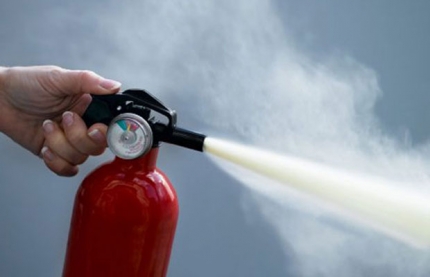         Огнетушитель - надежное средство пожаротушения. Иногда он просто незаменим: ведь он позволяет за считанные секунды достичь эффекта и при этом им можно тушить не только твердые вещества, но и жидкости и даже газы.       Однако мало иметь огнетушитель - нужно уметь им пользоваться. Каждый человек должен знать, как устроен, как 